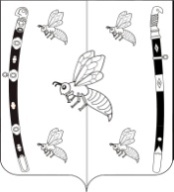 АДМИНИСТРАЦИЯ БЖЕДУХОВСКОГО СЕЛЬСКОГО ПОСЕЛЕНИЯБЕЛОРЕЧЕНСКОГО РАЙОНАПОСТАНОВЛЕНИЕот 08.06.2022 г.                                                                                                                       № 40ст-ца  Бжедуховская В соответствии с Федеральным законом от 06.10.2003 № 131-ФЗ «Об общих принципах организации местного самоуправления в Российской Федерации», Законом Краснодарского края от 01.03.2011 № 2195-КЗ «Об организации деятельности розничных рынков, ярмарок и агропромышленных выставок-ярмарок на территории Краснодарского края», руководствуясь статьей 32 Устава Бжедуховского сельского поселения Белореченского района, постановляю:1.Утвердить прилагаемый Порядок получения согласия собственника земельного участка (объекта имущественного комплекса), находящегося в собственности находящегося в собственности Бжедуховского сельского поселения Белореченского района для проведения на его территории ярмарки, выставки-ярмарки (прилагается). 2. Опубликовать настоящее постановление в газете «Огни Кавказа» и разместить на официальном сайте Бжедуховского сельского поселения Белореченского района.3. Контроль за выполнением настоящего постановления возложить на заместителя главы Бжедуховского сельского поселения Белореченского района Т.Н. Борза.4. Постановление вступает в силу со дня его официального опубликования.Глава Бжедуховского сельского поселенияБелореченского района                                                                  В.А.СхапцежукПРИЛОЖЕНИЕ                                                                                     к постановлению администрации Бжедуховского сельского поселения Белореченского районаот 08.06.2022 № 40Порядокполучения согласия собственника земельного участка (объекта имущественного комплекса), находящегося в собственности Бжедуховского сельского поселения Белореченского района для проведения на его территории ярмарки, выставки-ярмарки1. Настоящий Порядок устанавливает правила получения согласия собственника земельного участка (объекта имущественного комплекса), находящегося в собственности Бжедуховского сельского поселения Белореченского района для проведения на его территории ярмарки, выставки-ярмарки (далее - согласие).2. Получение согласия собственника земельного участка (объекта имущественного комплекса), на территории которого предполагается проведение ярмарки, выставки-ярмарки, находящегося в муниципальной собственности, не требуется в том случае, если организатором ярмарки, выставки-ярмарки является администрация Бжедуховского сельского поселения Белореченского района.3. Заявитель (юридическое лицо, индивидуальный предприниматель) в целях получения согласия обращается в администрацию Бжедуховского сельского поселения Белореченского района (далее - Уполномоченный орган) с заявлением о получении согласия лично, или в письменной форме по почте, или в форме электронного документа по электронной почте.Заявление должно содержать:- для юридического лица - информацию о полном и сокращенном (вслучае, если имеется) наименовании юридического лица, в том числе фирменном наименовании, об организационно-правовой форме юридического лица, о месте его нахождения (юридическом адресе), об основном государственном регистрационном номере налогоплательщика, идентификационном номере налогоплательщика;-для индивидуального предпринимателя - фамилию, имя, отчество, почтовый адрес, основной государственный регистрационный номер индивидуального предпринимателя, идентификационный номер налогоплательщика;- тип ярмарки, выставки-ярмарки, дата (период) ее проведения, место проведения и режим работы;- адресные ориентиры земельного участка (объекта имущественного комплекса),находящихся в муниципальной собственности Бжедуховского сельского поселения Белореченского района, где предполагается проведение ярмарки, выставки-ярмарки;- сведения о площади земель, земельного участка или части земельного участка (объекта имущественного комплекса), запрашиваемого для проведения ярмарки, выставки-ярмарки.К заявлению прилагаются:- документы, удостоверяющие личность организатора ярмарки, выставки-ярмарки (в случае если с запросом о даче согласия на проведение ярмарки обращается физическое лицо);- документы, удостоверяющие личность и подтверждающие полномочия представителя организатора ярмарки, выставки-ярмарки (в случае если с запросом о даче согласия на проведение ярмарки, выставки-ярмарки обращается представитель организатора ярмарки, выставки-ярмарки);- план мероприятий по организации ярмарки, выставки-ярмарки и продажи товаров (выполнения работ, оказания услуг) на ней.Заявителем могут быть предоставлены заверенные копии документов, при отсутствии такого заверения должны быть предоставлены подлинники документов.Администрация Бжедуховского сельского поселения Белореченского района а самостоятельно запрашивает выписку из ЕГРЮЛ, ЕГРИП в отношении заявителя в случае, если заявитель не предоставил её при подаче заявления.4. Администрация Бжедуховского сельского поселения Белореченского района регистрирует заявление о получении согласия вдень поступления.В случае непредставления заявителем сведений и документов, указанных в пункте 3 настоящего Порядка, администрация Бжедуховского сельского поселения Белореченского района уведомляет заявителя об устранении недостатков. Уведомление направляется в форме электронного документа по адресу электронной почты, указанному в заявлении о получении согласия, поступившему в администрацию Бжедуховского сельского поселения Белореченского района, в форме электронного документа или в письменной форме по почтовому адресу, указанному в заявлении о получении согласия, поступившем в администрацию  Бжедуховского сельского поселения Белореченского района в письменной форме.Указанное уведомление направляется администрацией заявителю в течение 3 рабочих дней со дня регистрации заявления. В уведомлении устанавливается срок для устранения недостатков - 3 дня с момента получения уведомления.Администрация Бжедуховского сельского поселения Белореченского района рассматривает заявление и документы в срок не более 10 дней с момента их регистрации и принимает одно из следующих решений:о выдаче согласия;об отказе в выдаче согласия.5. Согласие должно содержать информацию о площади земель, земельного участка или части земельного участка (объекта имущественного комплекса), запрашиваемого для проведения ярмарки, выставки-ярмарки.Администрация Бжедуховского сельского поселения Белореченского района принимает решение об отказе в выдаче согласия в случае, если:- заявление подано неуполномоченным лицом, в том числе если заявитель не является юридическим лицом, либо индивидуальным предпринимателем.- земельный участок (объект имущественного комплекса) не являются муниципальной собственностью Бжедуховского сельского поселения Белореченского района - в отношении земельного участка (объекта имущественного комплекса) принято решение об их предоставлении физическому или юридическому лицу, либо имеется необходимость использования земельного участка (объекта имущественного комплекса) для осуществления полномочий органов местного самоуправления _ Бжедуховского сельского поселения Белореченского района;- земельный участок (объект имущественного комплекса) обременены правами третьих лиц;- наличие у администрации Бжедуховского сельского поселения Белореченского района, рассматривающей заявку, информации исполнительного органа государственной власти Краснодарского края в области потребительской сферы о не уплаченном организатором ярмарки, выставки-ярмарки в установленный срок административном штрафе, назначенном за правонарушения, предусмотренные статьей 3.14 Закона Краснодарского края «Об административных правонарушениях» - нарушение порядка организации ярмарок, выставок-ярмарок и продажи товаров на них.Согласие или уведомление об отказе в его выдаче с указанием основания отказа подписываются главой  Бжедуховского сельского поселения Белореченского района или уполномоченным им лицом и направляются в 10-дневный срок с момента регистрации заявления о его получении в форме электронного документа по адресу электронной почты, указанному в заявлении о получении согласия, поступившем в администрацию Бжедуховского сельского поселения в форме электронного документа или в письменной форме по почтовому адресу, указанному в заявлении о получении согласия, поступившем в администрацию сельского поселения в письменной форме.Полученное заявителем уведомление об отказе в выдаче согласия может быть обжаловано в судебном порядке.Глава  Бжедуховского сельского поселения Белореченского района					                           В.А.СхапцежукОб утверждении порядка получения согласия собственника земельного участка (объекта имущественного комплекса), находящегося в собственности Бжедуховского сельского поселения Белореченского района для проведения на его территории ярмарки, выставки-ярмарки